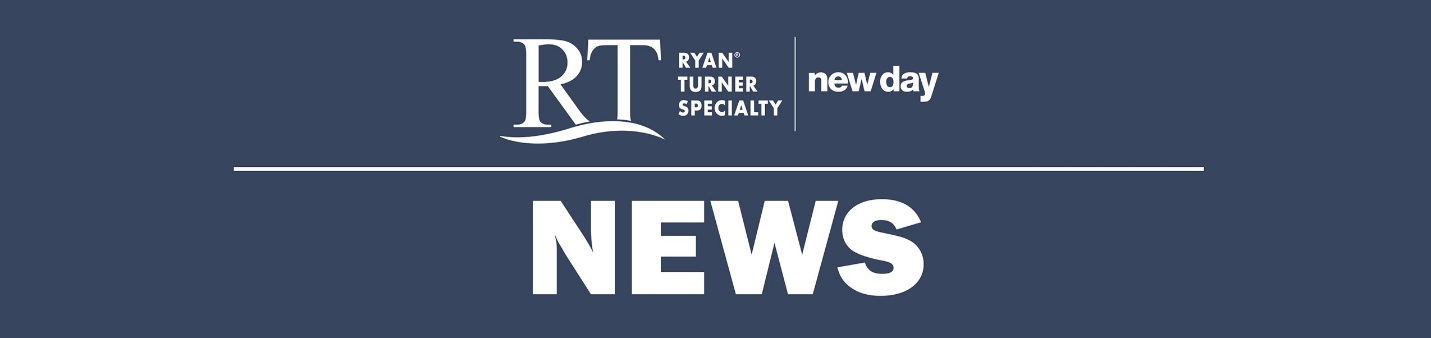 FOR IMMEDIATE RELEASE	Contact:	Sheryl BarrMarketing Analyst609-528-3884sheryl.barr@rtspecialty.comHannah Altomare Promoted to Senior Account Manager at RT SpecialtyHamilton, New Jersey (April 30, 2019) – Hannah Altomare has been promoted to senior account manager within R-T Specialty, LLC’s National Environmental and Construction Professional Liability Practice (ECP). She is responsible for supporting the company’s new business and marketing efforts in addition to providing brokers, agents and their customers with timely and insightful renewal and coverage information. “Hannah is a driven professional who has quickly demonstrated her value to our organization and clients,” says Tim Farrell, senior vice president of R-T Specialty’s ECP. “In a short time, she has become extremely adept at sizing up renewals and helping brokers to both understand and execute plan strategies.”Prior to joining New Day in 2017, Altomare served as a claims consultant at Conner Strong & Buckelew in Philadelphia, Pa. and commercial lines account manager at Dash & Love, Inc in Bala Cynwyd, Pa., where she was actively involved in exploring and identifying new coverage lines for clients. A resident of Bensalem, Pa., Altomare holds a Bachelor’s Degree in Business Administration from the Fox School of Business at Temple University as well as Associate in Claims (AIC) and Associate in Risk Management (ARM) certifications. In addition, she is pursuing the Chartered Property Casualty Underwriter (CPCU) designation. Altomare can be reached at Hannah.Altomare@rtspecialty.com or 609.528.3901. RT New Day, a division of R-T Specialty, LLC, is a specialty resource for agents and brokers, assisting them and their clients find appropriate, high-quality environmental and construction-related professional liability insurance coverages. RT New Day offers agents and brokers single-point access to an ample portfolio of products and services provided by the nation's largest environmental and professional liability insurance providers. In California: R-T Specialty Insurance Services, LLC License #0G97516. For more information please visit newday.rtspecialty.com or call 609-298-3516.